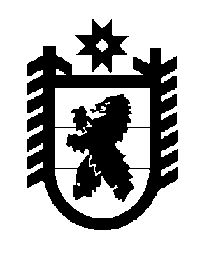 Российская Федерация Республика Карелия    ПРАВИТЕЛЬСТВО РЕСПУБЛИКИ КАРЕЛИЯРАСПОРЯЖЕНИЕот  21 января 2015 года № 34р-Пг. Петрозаводск Внести в состав Правительственной комиссии Республики Карелия по обеспечению безопасности дорожного движения (далее – Комиссия), утвержденный распоряжением Правительства Республики Карелия от                 25 июля 2006 года № 203р-П (Собрание законодательства Республики Карелия, 2006, № 7, ст. 891; 2007, № 2, ст. 211; № 3, ст. 360; 2008, № 12,         ст. 1626; 2010, № 1, ст. 59; № 12, ст. 1754; 2011, № 6, ст. 947; № 12,            ст. 2133; 2012, № 4, ст. 687; № 9, ст. 1681; 2013, № 6, ст. 1046; № 10,                  ст. 1921; 2014, № 2, ст. 274; № 3, ст. 473), следующие изменения: 1) включить в состав Комиссии следующих лиц:Жадановский И.С. – Председатель Государственного комитета Республики Карелия по транспорту;Максимов А.А. – исполняющий обязанности Министра финансов Республики Карелия;Тельнов О.В. – заместитель Главы Республики Карелия по развитию инфраструктуры;Углов Д.Ю. – начальник казенного учреждения Республики Карелия «Управление автомобильных дорог Республики Карелия»;Хидишян Е.А. – исполняющий обязанности Министра здравоохране-ния и социального развития Республики Карелия;2) исключить из состава Комиссии Козака Н.М., Кокшарова Н.Б., Савениуса Д.В., Улич В.В., Усынина И.В., Харакозова К.М., Шир-              шину Г.И.              ГлаваРеспублики  Карелия                                                             А.П. Худилайнен